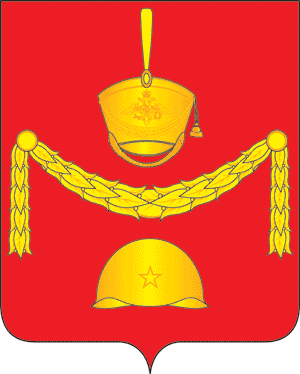 СОВЕТ ДЕПУТАТОВПОСЕЛЕНИЯ РОГОВСКОЕ В ГОРОДЕ МОСКВЕРЕШЕНИЕ  26 января 2023 года № 50/1         В соответствии со статьями 134, 135 Трудового кодекса, Федеральным законом от 06.10.2003 № 131-ФЗ «Об общих принципах организации местного самоуправления в Российской Федерации», Федеральным законом от 02.03.2007                № 25-ФЗ «О муниципальной службе в Российской Федерации», руководствуясь Законом города Москвы от 22.10.2008  № 50 «О муниципальной службе в городе Москве», Указом Мэра Москвы от 29.12.2018 № 115-УМ «Об окладах месячного денежного содержания государственных гражданских служащих города Москвы» (в редакции Указов Мэра Москвы от 20.12.2019 № 80-УМ, от 21.12.2021 № 79-УМ), Уставом поселения Роговское, в целях увеличения размеров ежемесячной надбавки к должностному окладу за классный чин, Совет депутатов поселения Роговское решил:1. Внести изменения в решение Совета депутатов поселения Роговское от 18.11.2019 № 3/4 «Об утверждении положения «О денежном содержании лиц, замещающих должности муниципальной службы в администрации поселения Роговское в городе Москве»: в приложении 1 к решению пункт 5 изложить в следующей редакции: «5. Надбавка к должностному окладу за классный чинНадбавка к должностному окладу за классный чин устанавливается со дня присвоения лицу, муниципальному служащему классного чина в следующем размере:        Выплата надбавки к должностному окладу за классный чин производится на основании распоряжения главы администрации поселения Роговское со дня присвоения муниципальному служащему соответствующего классного чина.».2. Настоящее решение вступает в силу со дня его официального опубликования и распространяется на правоотношения, возникшие с 01 января 2023 года.                                                                             3. Опубликовать настоящее решение в бюллетене «Московский муниципальный вестник» и разместить на официальном сайте администрации поселения Роговское информационно-телекоммуникационной сети «Интернет».4. Контроль за исполнением настоящего решения возложить на главу поселения Роговское.          Глава поселения Роговское                                                                     О.А. ВдовинаО внесении изменений в решение Совета депутатов поселения Роговское от 18.11.2019 № 3/4       №  
       п/пКлассный чинРазмер надбавки (рубли)1действительный муниципальный советник города Москвы 1-го класса11 140,002действительный муниципальный советник города Москвы 2-го класса10 450,003действительный муниципальный советник города Москвы 3-го класса9 270,004муниципальный советник города Москвы 1-го класса8 060,005муниципальный советник города Москвы 2-го класса5 940,006муниципальный советник города Москвы 3-го класса5 450,007советник муниципальной службы в городе Москве 1-го класса4 950,008советник муниципальной службы в городе Москве 2-го класса4 460,009советник муниципальной службы в городе Москве 3-го класса3960,0010референт муниципальной службы в городе Москве 1-го класса3 720,0011референт муниципальной службы в городе Москве 2-го класса3 220,0012референт муниципальной службы в городе Москве 3-го класса2 980,0013секретарь муниципальной службы в городе Москве 1-го класса2 500,0014секретарь муниципальной службы в городе Москве 2-го класса2 250,0015секретарь муниципальной службы в городе Москве 3-го класса2 000,00